Контрольна робота № 4з теми «ПЕРЕХІД ДО МОДЕРНІЗМУ. ВЗАЄМОДІЯ СИМВОЛІЗМУ Й ІМПРЕСІОНІЗМУ В ЛІРИЦІ»Завдання 1 – 8  мають по чотири відповіді, серед яких лише один правильний варіант. (4 бали)Імпресіонізм та символізм — це течії а) романтизму; б) модернізму; в) реалізму; г) постмодернізму.2. Де і коли виник імпресіонізм як напрям?а) Англія, перша половина XIX ст.;б) Німеччина, в) Росія, початок ХХ ст.;г) Франція, друга половина XIX ст.3. Термін «імпресіонізм» уперше було використано для оцінки а)  картини Клода Моне «Враження. Схід сонця» (1872);б) творчості письменників-імпресіоністів братів Едмона і Жуля Гонкурів;в) статті «Літературний маніфест»;г) поезії Малларме.4. Символісти вважали, що поезія
а)  повинна відображати реальний світ;
б) повинна слугувати вираженню людських стосунків;
в) має бути соціально спрямованою;г) має описувати не об'єкт, а враження й почуття, що виникали у митця.5. Назвіть твори Шарля Бодлера.
а) «Вечорова гармонія», «Альбатрос», «Гімн красі», «Відповідності»;
б) «Міст Мірабо», «Зарізана голубка і водограй, «Лорелея»;
в) «Забуті арієти», «Так тихо серце плаче…», «Поетичне мистецтво»;
г) «П’яний корабель», «Відчуття», «Голосівки».6.Чому  у 1872 році П. Верлен покинув домівку ?
а)  рятується від переслідувань за участь у Паризькій Комуні;б) прагне нових вражень для натхнення;в) щоб запобігти небажаному призову до армії;г) попадає до в’язниці.7. Артюра Рембо вважають творцем європейського
а) дольника;
б) сонета;
в) верлібра;Г) акровірша.8. Як називав Артюра Рембо Поль Верлен?а) «бунтівником»;б) «ясновидцем»;в) «зютистом»;г) «ангелом і демоном» Завдання 9- 11:  аналіз наведених уривків з поезій ( 3 бали)9. Прочитайте вірш і виконайте наведені нижче завдання.НеголосніМлосні пісніСтрун осінніхСерце тобіТоплять в журбі,В голосіннях.Блідну, колиЧую з імли —Б'є годинник:Линуть думкиВ давні рокиМрій дитинних.Вийду я в двір —Вихровий вирВ полі млистімКрутить, жене,Носить менеЗ жовклим листям.а) назвіть автора й назву віршаб) випишіть з наведеного тексту персоніфікації;в) підкресліть  приклади алітерації й асонансу;г) випишіть образи- символи.10. Установіть відповідність (стрілками) між наведеними рядками й автором  11. В наведеній поезії вставте пропущені слова.В блакитні вечори ….. йтиму я;
Колотиме ……., траву почну топтати:                            
Відчує свіжість піль тоді …….. моя,
Я вітру голову дозволю ……….

Отож мовчу собі, ……….. ходу.
В душі безмежної любові лиш припливи;
Все далі й ……., мов бродяга той, піду,
З Природою, немов із ………., щасливий.Завдання 12- 13 відкритої форми  12. Розгадайте кросворд (2 бали)1. Загальна назва кризових явищ кінця ХІХ – початку ХХ століття, що характеризується настроями безнадії, розчарування, відчуттям занепаду життєвих сил, а також культом естетизму.2. Художній напрям у мистецтві та літературі кінця ХІХ – початку ХХ століття, для якого характерним є перетворення речей матеріального світу на знаки, котрі знаходяться поза межами земної реальності.3. Навіювання певного емоційного стану називається …4. Група літераторів, яка згуртувалася навколо Рембо і Верлена.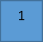 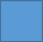 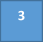 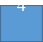 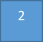 13. Виконайте одне із завдань (3 бали)1. Напишіть есе «Чому саме П. Верлен був обраний «королем» символістів?»2. Створіть акровірш  (Орієнтовні ключові слова: Інтуїція, мінливість, почуття, рефлексія, емоції, сугестія, ірраціональне, ясновидінняІМПРЕСІЯУвага!!!!! Ваші контрольні роботи надсилайте на ел.почту. nikolaevoleg1980benos@gmail.com1Так музики ж всякчас і знов!
Щоб вірш твій завше був крилатий,
Щоб душу поривав — шукати
Нову блакить, нову любов2В настої зорянім, в Морській Поемі милій
Я плавав і ковтав зелену синь тоді,
Як мрець замислений вигулькує з-під хвилі,
Неначе тьмяний знак занурення в воді…
3«Природа — храм живий, де символів ліси спостерігають нас і наші всі маршрути».